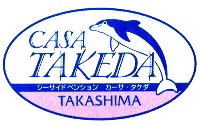 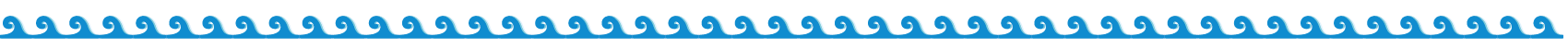 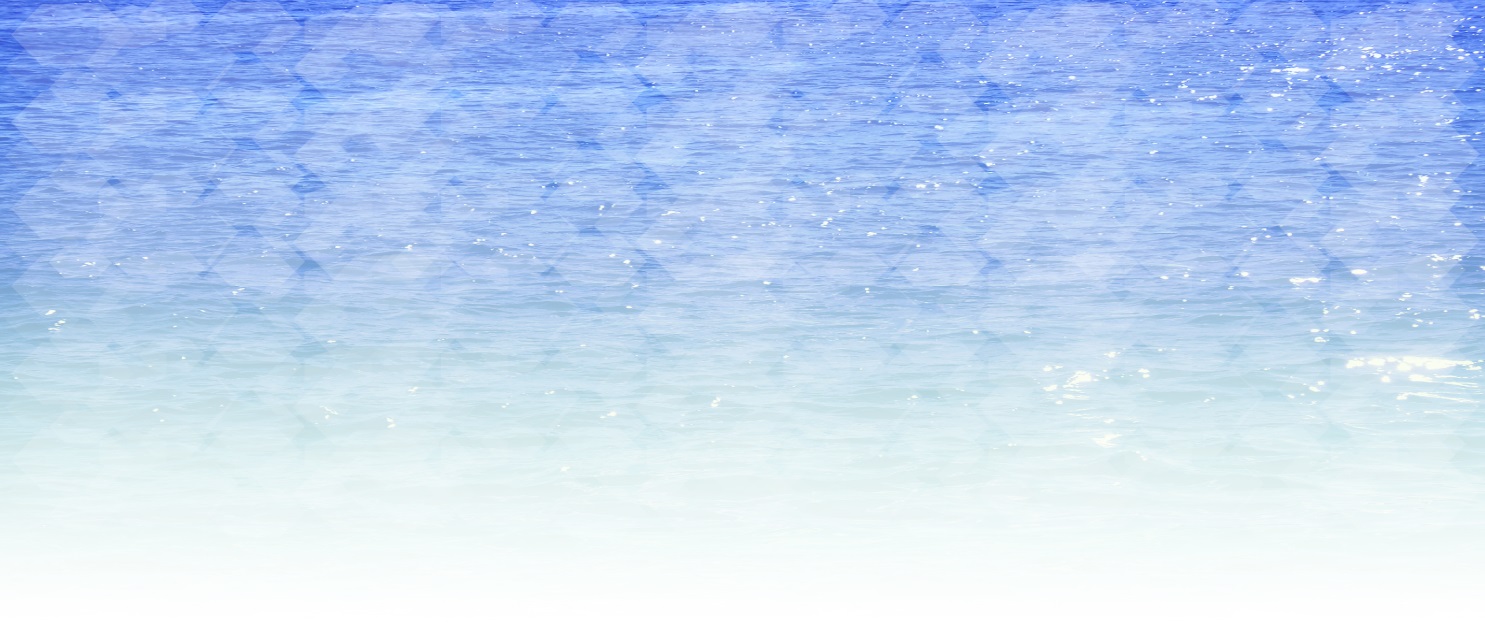 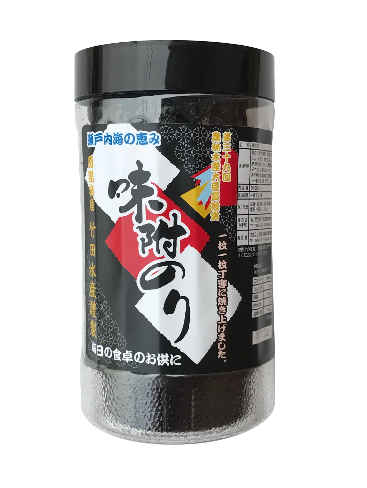 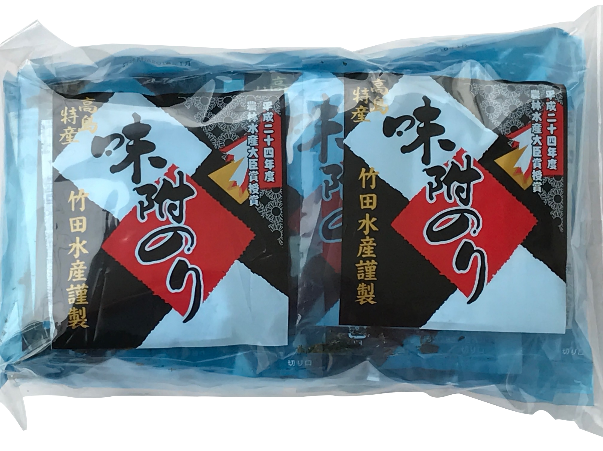 ○○牛乳店〒123-4567 ○○市○○町00-00TEL：000 (123) 4567FAX：000 (123) 4567海苔袋タイプ（6切・12枚・10袋セット）税込・税別０,０００円個海苔卓上タイプ(8切・５6枚入り)    　 税込・税別０,０００円個